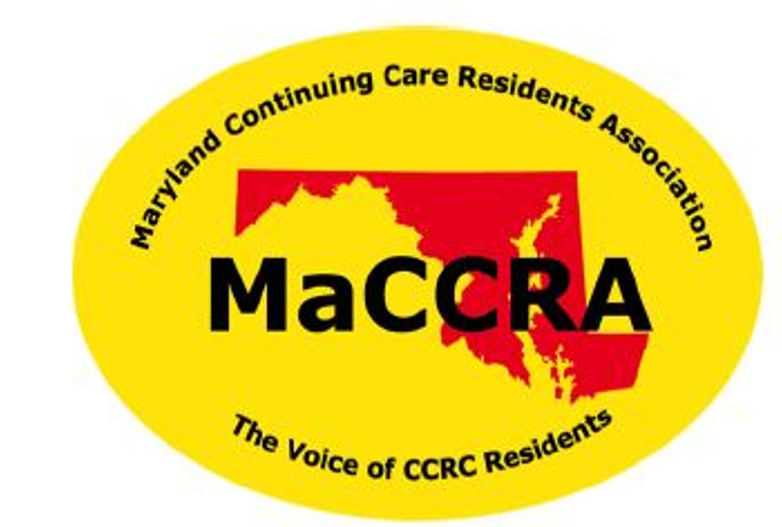 MaCCRA is the only organization that is solely dedicated to protecting and advancing the interests of residents of Continuing Care Retirement Communities (CCRCs) in Maryland, such as our Ingleside at King Farm home.  We invite you to join or renew your membership with MaCCRA for fiscal year 2020 (7/1/19 to 6/30/20) to help protect our resident rights and financial security at IKF.MaCCRA is a 501(c)(3) tax-exempt nonprofit organization, and your paid annual dues are tax deductible to the full extent permitted by law.  Any additional tax-deductible donations are also always welcome.Please support MaCCRA this year!  

Apt: _______   Name(s): _______________________________________________Annual Dues (check one):     _____   $20 for Individual         _____   $30 for CoupleAdditional Donation (optional) of $ ______________
Your cancelled check is your receipt for tax records.  If you would like an additional receipt from the IKF Chapter Treasurer, check here ______.